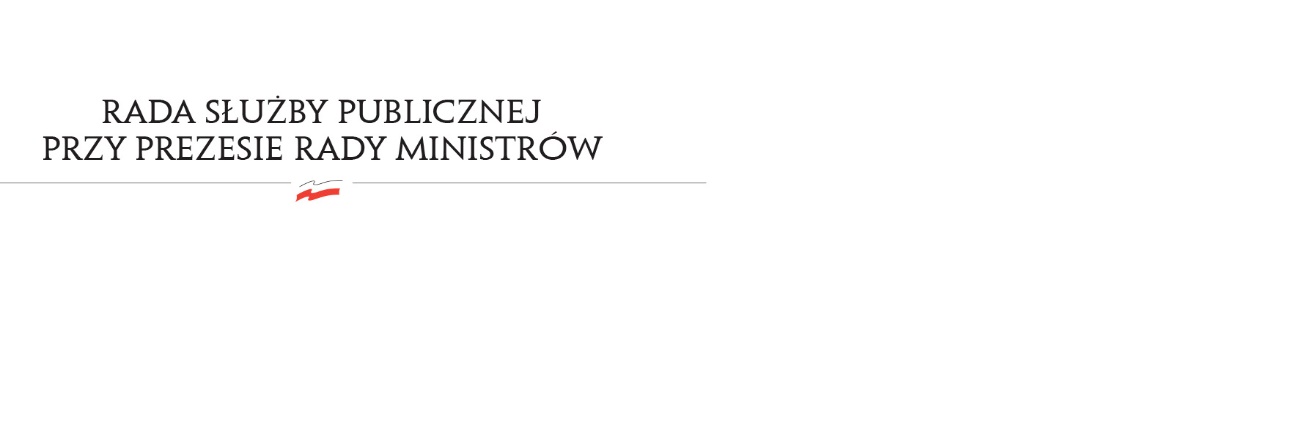 RSP.6412.11.2021.MB	                                                                                                            Uchwała nr 10Rady Służby Publicznejz dnia 30 września 2021 r.w sprawie: projektu ustawy budżetowej na rok 2022, w części dotyczącej służby cywilnejRada Służby Publicznej pozytywne opiniuje projekt ustawy budżetowej na rok 2022, w części dotyczącej służby cywilnej.